Городской конкурс детского творчества "Ты - супер", посвященный Международному Дню девочек 	11 октября организаторами ДК Кулаковского был проведен конкурс детского творчество среди исполнителей соло "Ты - супер!", посвященный Международному дню девочек. С нашей школы-интернат приняла участие Б. Римма, ученица 5а класса. Она исполнила песню на эвенском языке "Миалын" (Уьуктуу). Всего было 18 участников из разных школ и пригородов. По итогам участия Б. Римма награждена дипломом лауреата 2 степени и призом. Руководителем была Горохова Ю.Д.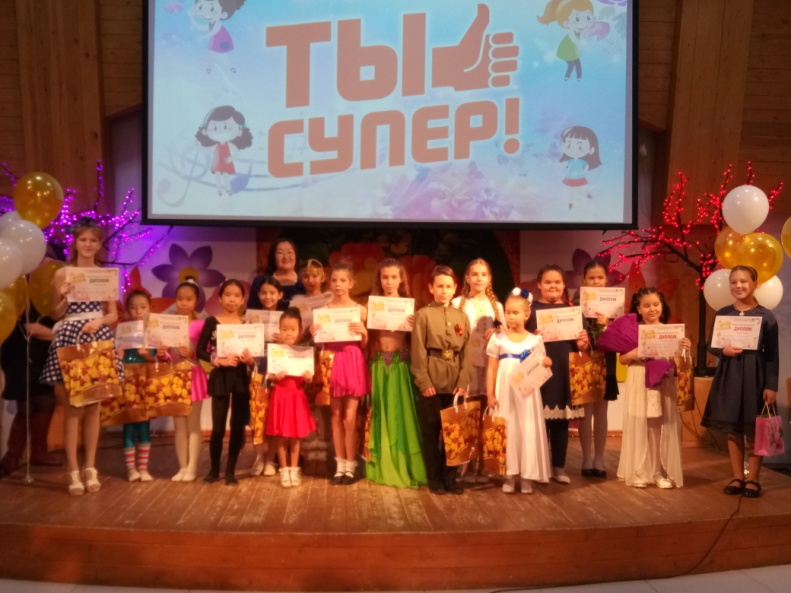 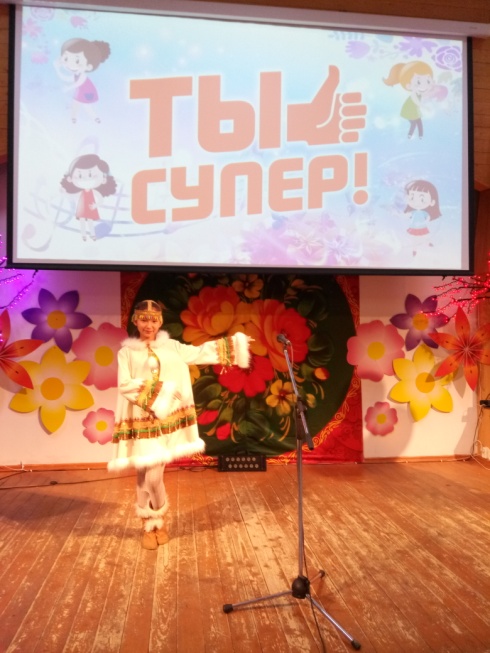 